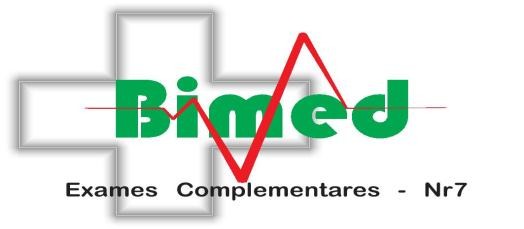 GUIA DE ENCAMINHAMENTOEmpresa:                                                                                                                               CNPJ:ENDEREÇO DE REALIZAÇÃO:                                                                            São Paulo,          /_             /2016 ás          : 	- RUA SANTA ERNESTINA, 144 – BELA VISTA – SÃO PAULO – SPResponsável pelo Encaminhamento                                                          Assinatura do Funcionário(a)Funcionário(a):(   ) ADMISSIONALLABORATORIAIS:(   ) HEMOGRAMA COMPLETO(   ) PERIÓDICO EXAMES:RG:                                          DN:___/    _/ 	(   ) DEMISSIONALCOMPLEMENTARES:(   ) ELETROCARDIO (ECG)(   ) VDRL (SÍFILIS)(  ) ELETROENCEFALO (EEG)(   ) GLICEMIA(  ) ESPIROMETRIA(   ) UREIA(   ) ACUIDADE VISUAL(   ) CREATININA(  ) RAIO X TORAX(   ) TGO(  ) RAIO X DA COLUNA LOMBO SACRA(   ) TGP                  (  ) OUTROS: 	_____________________(   ) GAMA GTPREENCHER CASO TENHA COMPLEMENTARES:(   ) BETA (BHCG)PESO: 	(   ) CHUMBO SANGUEALTURA: 	(   ) PROTOPARASITOLOGICO (PPF)(   ) FUMA QUANTOS POR DIA:  	(   ) COPROCULTURA (COPRO)(   ) DIABETES(   ) URINA TIPO I(  ) HIPERTENSÃO(   ) AC. HIPURICOMEDICAMENTOS DIÁRIOS: 	(   ) AC. METIL HIPURICO(   ) OUTROS: 	